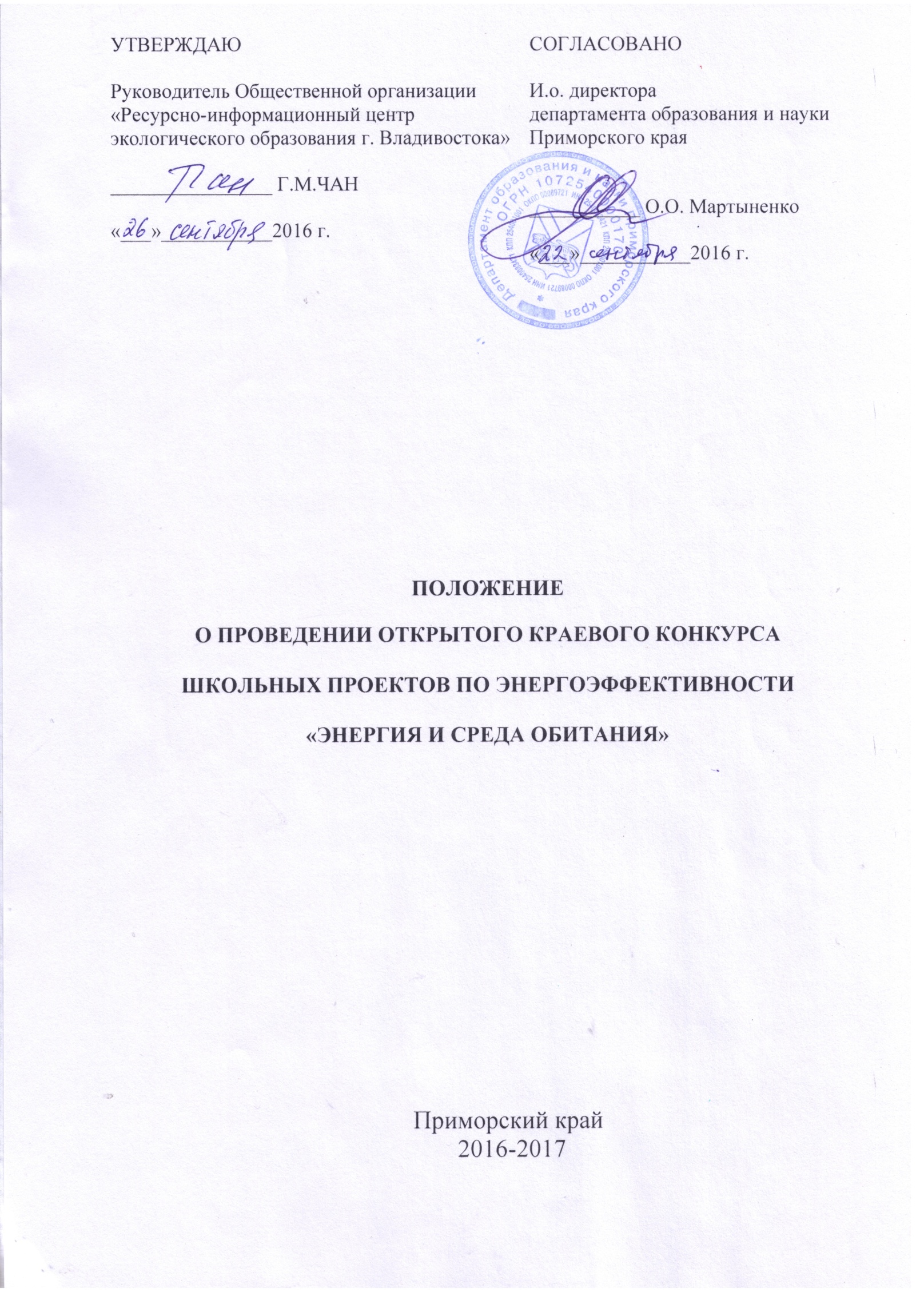 Открытый краевой конкурс школьных проектов по энергоэффективности «ЭНЕРГИЯ И СРЕДА ОБИТАНИЯ» (далее – Конкурс) проводится Общественной организацией «Ресурсно-информационный центр экологического образования г. Владивостока», Департаментом образования и науки Приморского края, МОУ ДО «Владивостокский городской Дворец детского творчества».Конкурс проводится в рамках международного образовательного проекта SPARE/ШПИРЭ (школьная программа использования ресурсов и энергии –крупнейшего международного образовательного проекта для школьников по образованию по вопросам изменения климата и энергетики). В течение 10 лет конкурс был приурочен к всемирной декаде ООН «Образование для устойчивого развития».Конкурс 2016/2017 года проводится под девизом:Цель конкурса: внедрение идей и методов энергосбережения в обществе, создание у детей мотивации для сбережения ресурсов и энергии, воспитания  навыков экологически устойчивого стиля жизни, просвещение детей и молодежи в вопросах изменения климата, способов снижения выбросов парниковых газов, энергосбережения. Конкурс проходит по двум направлениям: 1. Конкурс для школьников (принимаются проекты и от индивидуальных авторов, и от группы авторов; участники – учащиеся 7-17 лет);Конкурс для учителей.Номинации для школьников:Номинация 1. Проект по теме энергосбережения, энергоэффективности и возобновляемой энергетике.- Проекты по внедрению энергосбережения и энергоэффективности в школе, в доме, в районе (проект должен рассматривать реально существующие объекты), предлагаемые методы и технологии для более эффективного и экономного использования энергии. Обоснуйте, как можно осуществить этот проект, и какие результаты он принесет - Проекты энергоснабжения от возобновляемых источников энергии. Он должен включать обоснование, почему вы выбрали именно этот источник энергии и эту технологию, а также описание - как этот проект может быть реализован на практике и какой это даст результат (выработка энергии, замещение традиционных источников).В этой номинации надо оценить, насколько ваша работа помогает снизить выбросы парниковых газов.Номинация 2. Информирование общества/пропаганда энергоэффективностиНа конкурс представляется информационный продукт, созданный школьниками, который адресован конкретным целевым группам (детям, родителям, школьным администрациям, обычным жителям, местной власти, бизнесу) и дает конкретные советы по практическим действиям для снижения выбросов парниковых газов в школе, дома, в масштабах всего местного сообщества (городской микрорайон, район, поселок). В заявке (в аннотации) укажите, кому адресован ваш продукт.2А. Печатная продукция. Конкурсная работа, выполненная в виде листовки, газеты, плаката, буклета.2Б. Цифровая продукция. Конкурсная работа, выполненная в виде  видеоролика, мультимедийного продукта, презентации ppt, компьютерной игры.Номинация 3. Педагогическая разработкаПрактический урок «Сохраним климат с помощью простых энергетических решений». На конкурс представляется конспект урока/факультатива (или фрагмента занятия до 1-2 часа), посвященного ПРАКТИЧЕСКИМ ЭНЕРГЕТИЧЕСКИМ РЕШЕНИЯМ, которые можно предпринять на индивидуальном уровне, в масштабе школы, дома или местного сообщества для снижения выбросов парниковых газов. Дидактические материалы по теме «Сохраним климат  с помощью простых энергетических решений». На конкурс представляется комплект дидактических материалов для школьников о практических мерах для снижения выбросов парниковых газов, уменьшения влияния человека на климат. Принимаются работы, выполненные в форме раздаточных материалов для практического урока/эксперимента, плакатов, презентаций ppt. Если конкурсные материалы являются частью большей образовательной концепции, пожалуйста, опишите эту концепцию кратко – не более 0.5 стр. Сроки  подачи работ.Конкурсные работы (проекты) принимаются с 15 декабря 2016 г. до 20 января 2017 года на электронный адрес: mactrashell@list.ru.Оформление конкурсных работ.Конкурсная работа представляется в электронном виде.Структура проекта: Введение (актуальность проблемы именно в местной ситуации) не больше 0,5 страницы, конкретная задача, которую решает автор, методы решения, результат - как это влияет на изменение климата,титульный лист не требуется.Текстовый  материал принимается как документ Word, с использованием стандартных  шрифтов  12  кегля, со встроенными иллюстрациями, фотографиями и таблицами, не выходящими  за  границы  печати.  Объем работы - не более 6 страниц вместе с иллюстрациями + 1 страница заявка. Общий  размер документа  без архивации  – не более  1 Мб. Приветствуются фотографии, иллюстрирующие суть проекта, но не о ходе работы.В номинации 2 принимаются презентации  в формате MS Power Point, документы Adobe PDF, размером не более 1 Мб каждая. Видеоролики (не более 2 минут) в форматах MOV, MPEG4, AVI, WMV, MPEGPS, FLV, 3GPP, WebM,  мультфильмы (не более 2 минут), компьютерные  игры принимаются при условии, если размер файла в архиве не превышает 1Мб.Видеоролик и мультфильм нужно загрузить на YouTube и в бланк заявки поместить ссылку (инструкция по загрузке https://support.google.com/youtube/answer/57924?hl=ru&ref_topic=2888648). 	Внимание! Ваши видео не должны удаляться с YouTube до конца  Всероссийского этапа конкурса, т.е. до момента подведения итогов.Комплект материалов должен включать полностью заполненную заявку на 1 стр. Настоятельно рекомендуем использовать архиваторы RAR или ZIP. Материалы, не удовлетворяющие данным требованиям, рассматриваться не будут.ВНИМАНИЕ! Заявку присылайте как документ Word, а не  отсканированный  вид. В заявке  указывайте  телефон, по которому  с Вами можно легко связаться (телефон учительской лучше не указывать) и почтовый адрес, по которому Вы гарантированно сможете получить письма с дипломами победителя конкурса.Критерии  оценки конкурсных работ.	При оценивании конкурсных работ принимается во внимание актуальность выбранной темы, обоснованность применяемых методик при выполнении проекта, получение практического результата, аргументированность выводов и рекомендаций, качество оформления проекта. В номинации 2 учитывается также оригинальность исполнения и художественное оформление. При оценивании будет приниматься во внимание уровень сложности и самостоятельности выполнения проекта, соответствующие возрасту авторов. При оценивании педагогических разработок принимается во внимание возможность тиражирования предлагаемых педагогических технологий, ориентированность на создание у детей и взрослых мотивации к практической деятельности, использование интерактивных методов для вовлечения детей в дискуссии, творчество, деятельность,  направленную на сбережение энергии или использование возобновляемой энергии в результате предлагаемой педагогической разработки.Награждение, поощрения.Награждаются три лучшие работы в каждой номинации, 5 из которых будут номинированы для участия во всероссийском  конкурсе «Энергия и среда обитания». Победители конкурса награждаются дипломами, которые будут отправлены по почте на указанный в заявке адрес. Все участники получат именные дипломы участника в электронном виде.Результаты  конкурса будут подведены к 25 февраля 2017 г. Информация о результатах будет размещена на сайте www.spareworld.org в разделе «Владивосток».В жюри, определяющее победителей конкурса, входят:представитель департамента образования и науки Приморского края;координатор SPARE в Дальневосточном федеральном округе;ведущие специалисты в области образования – представитель Музея Института биологии моря имени А.В. Жирмунского; магистр педагогики, учитель биологии  ШИОД ВГУЭС.Справки по всем вопросам, касающихся проведения конкурса, можно получить по тел.: 8(423)2-31-57-17, 2-73-56-68, +7(914)7035668 или электронной почте mactrashell@list.ru  (координатор конкурса Чан Галина Михайловна) и  на сайте www.spareworld.org.Внимание! Используйте бланк заявки, который прилагается к данному положению, а не произвольный вариант. Указывайте номер телефона, по которому с Вами легко связаться. Например, номер телефона учительской, как показывает практика, не обеспечивает оперативности. ЗАЯВКАЭнергоэффективность – самый большой, чистый и дешевый источник энергииОткрытый краевой конкурс школьных проектов «Энергия и среда обитания» Открытый краевой конкурс школьных проектов «Энергия и среда обитания» Открытый краевой конкурс школьных проектов «Энергия и среда обитания» Открытый краевой конкурс школьных проектов «Энергия и среда обитания» Открытый краевой конкурс школьных проектов «Энергия и среда обитания» Название конкурсной работы/проекта:Название конкурсной работы/проекта:Название конкурсной работы/проекта:Название конкурсной работы/проекта:Название конкурсной работы/проекта:Номинация, к которой относится Ваша работа:Номинация, к которой относится Ваша работа:Номинация, к которой относится Ваша работа:Номинация, к которой относится Ваша работа:Номинация, к которой относится Ваша работа:для школьников:для школьников:для школьников:для школьников:для учителей:12А2Б2Б3Фамилия, имя автора (авторов), для учителей – обязательно укажите  преподаваемый Вами предмет:Фамилия, имя автора (авторов), для учителей – обязательно укажите  преподаваемый Вами предмет:Фамилия, имя автора (авторов), для учителей – обязательно укажите  преподаваемый Вами предмет:Фамилия, имя автора (авторов), для учителей – обязательно укажите  преподаваемый Вами предмет:Фамилия, имя автора (авторов), для учителей – обязательно укажите  преподаваемый Вами предмет:Возраст школьников: Возраст школьников: Возраст школьников: Возраст школьников: Возраст школьников: Фамилия,  имя, отчество, должность, место работы руководителя (для школьников):Фамилия,  имя, отчество, должность, место работы руководителя (для школьников):Фамилия,  имя, отчество, должность, место работы руководителя (для школьников):Фамилия,  имя, отчество, должность, место работы руководителя (для школьников):Фамилия,  имя, отчество, должность, место работы руководителя (для школьников):Название, номер образовательного учреждения (школа, учреждение дополнительного образования):  Название, номер образовательного учреждения (школа, учреждение дополнительного образования):  Название, номер образовательного учреждения (школа, учреждение дополнительного образования):  Название, номер образовательного учреждения (школа, учреждение дополнительного образования):  Название, номер образовательного учреждения (школа, учреждение дополнительного образования):  Контактная информация образовательного учреждения или автораПочтовый адрес с индексом:Контактная информация образовательного учреждения или автораПочтовый адрес с индексом:Контактная информация образовательного учреждения или автораПочтовый адрес с индексом:Контактная информация образовательного учреждения или автораПочтовый адрес с индексом:Контактная информация образовательного учреждения или автораПочтовый адрес с индексом:Телефон руководителя с кодом:Телефон руководителя с кодом:Телефон руководителя с кодом:Факс с кодом:Факс с кодом:Электронная почта руководителя:Электронная почта руководителя:Электронная почта руководителя:Электронная почта руководителя:Электронная почта руководителя:Аннотация проекта:Актуальность проблем :какие местные или региональные проблемы вызвали необходимость вашей работы (не более 20 слов)Аннотация проекта:Актуальность проблем :какие местные или региональные проблемы вызвали необходимость вашей работы (не более 20 слов)Аннотация проекта:Актуальность проблем :какие местные или региональные проблемы вызвали необходимость вашей работы (не более 20 слов)Аннотация проекта:Актуальность проблем :какие местные или региональные проблемы вызвали необходимость вашей работы (не более 20 слов)Аннотация проекта:Актуальность проблем :какие местные или региональные проблемы вызвали необходимость вашей работы (не более 20 слов)Содержание проекта: что было сделано: какие  применены меры энергосбережения, смоделированы или спроектированы возобновляемые источники энергии, разработан урок (не более 60 слов)Содержание проекта: что было сделано: какие  применены меры энергосбережения, смоделированы или спроектированы возобновляемые источники энергии, разработан урок (не более 60 слов)Содержание проекта: что было сделано: какие  применены меры энергосбережения, смоделированы или спроектированы возобновляемые источники энергии, разработан урок (не более 60 слов)Содержание проекта: что было сделано: какие  применены меры энергосбережения, смоделированы или спроектированы возобновляемые источники энергии, разработан урок (не более 60 слов)Содержание проекта: что было сделано: какие  применены меры энергосбережения, смоделированы или спроектированы возобновляемые источники энергии, разработан урок (не более 60 слов)Полученный или ожидаемый результат (не более 60 слов)Полученный или ожидаемый результат (не более 60 слов)Полученный или ожидаемый результат (не более 60 слов)Полученный или ожидаемый результат (не более 60 слов)Полученный или ожидаемый результат (не более 60 слов)Мы согласны на опубликование материалов нашего проекта в буклете, на интернет-сайте или других публикациях SPARE/ШПИРЭ.Мы согласны на опубликование материалов нашего проекта в буклете, на интернет-сайте или других публикациях SPARE/ШПИРЭ.Мы согласны на опубликование материалов нашего проекта в буклете, на интернет-сайте или других публикациях SPARE/ШПИРЭ.Мы согласны на опубликование материалов нашего проекта в буклете, на интернет-сайте или других публикациях SPARE/ШПИРЭ.Мы согласны на опубликование материалов нашего проекта в буклете, на интернет-сайте или других публикациях SPARE/ШПИРЭ.Дата заполнения регистрационной формы:Дата заполнения регистрационной формы:Дата заполнения регистрационной формы:Дата заполнения регистрационной формы:Дата заполнения регистрационной формы:Фамилия, имя, отчество ответственного лица (директор школы):Фамилия, имя, отчество ответственного лица (директор школы):Фамилия, имя, отчество ответственного лица (директор школы):Фамилия, имя, отчество ответственного лица (директор школы):Фамилия, имя, отчество ответственного лица (директор школы):